DISCRIMINATION VISUELLECompétence travaillée : associer deux formes identiquesConsigne : tu colles la silhouette sous le bon animal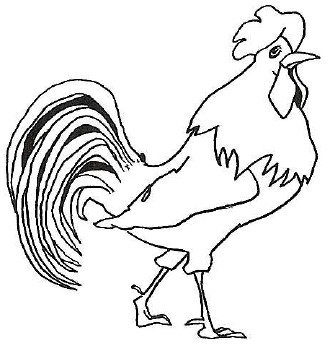 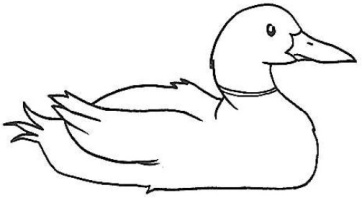 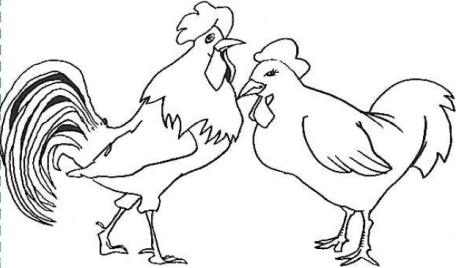 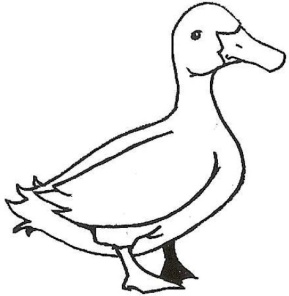 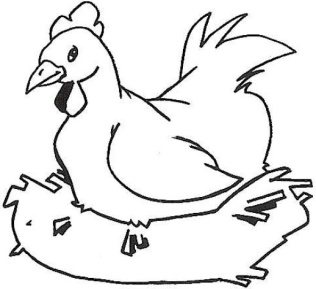 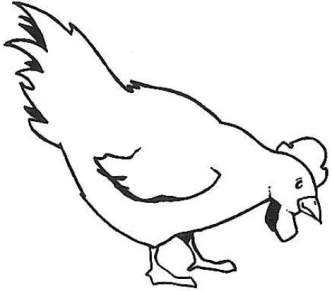 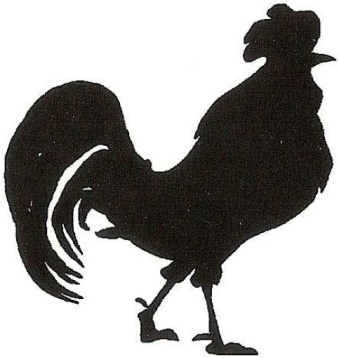 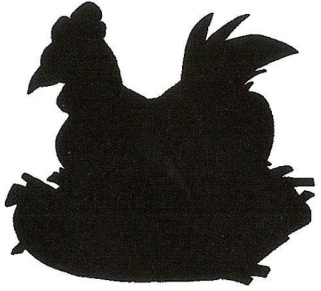 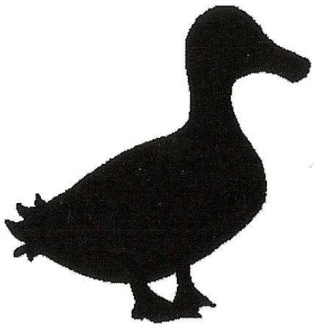 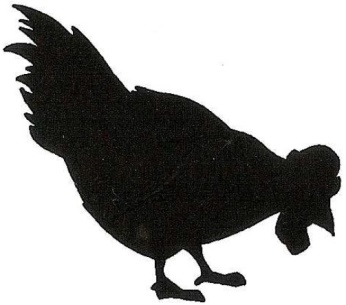 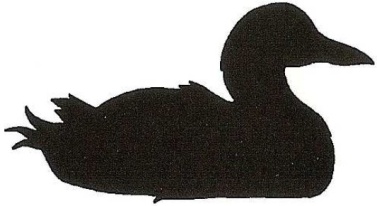 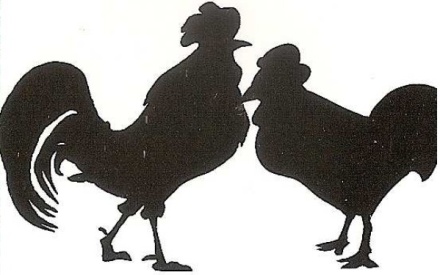 